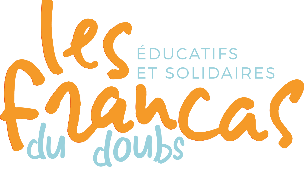 Francas Saint Maurice Colombier : 06.74.98.55.44    Mail Saintmauricecolombier.cdl@francas-doubs.frJ’inscris mon enfant (Nom & prénom de l’enfant) :……………………………………………………Scolarisé en classe de :……………………………Aux accueils périscolaires suivants : (cochez les accueils souhaités)La signature de ce document vous engage au respect du règlement intérieur joint au dossier d’inscriptionDate :                                                                                        Signature du représentant légal :Planning mensuelJANVIER  2024SemaineJoursPériscolaire Matin7h00/8h20Périscolaire Matin7h00/8h20Temps méridien11h45/13h20Soirée16h00/17h30Soirée17h30/18h30SemaineJoursSans Petit DéjeunerPetitDéjeunerTemps méridien11h45/13h20Soirée16h00/17h30Soirée17h30/18h302Lundi 8/012Mardi 9/012Jeudi  11/012Vendredi 12/013Lundi 15/013Mardi 16/013Jeudi 18/013Vendredi 19/014Lundi 22/014Mardi 23/014Jeudi  25/014Vendredi 26/015Lundi 29/015Mardi 30/015Jeudi 01/025Vendredi 02/02                        A RETOURNER IMPÉRATIVEMENT POUR LE 15 DECEMBRE 2023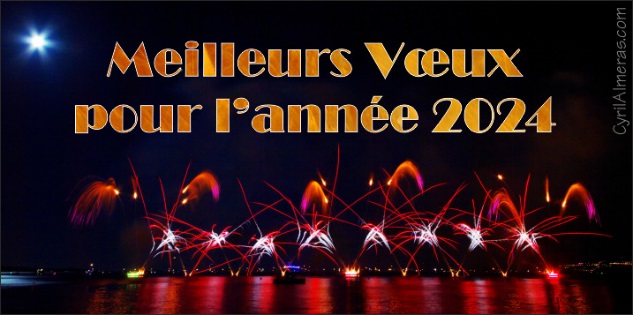                         A RETOURNER IMPÉRATIVEMENT POUR LE 15 DECEMBRE 2023                        A RETOURNER IMPÉRATIVEMENT POUR LE 15 DECEMBRE 2023                        A RETOURNER IMPÉRATIVEMENT POUR LE 15 DECEMBRE 2023                        A RETOURNER IMPÉRATIVEMENT POUR LE 15 DECEMBRE 2023                        A RETOURNER IMPÉRATIVEMENT POUR LE 15 DECEMBRE 2023